 О признании утратившими силу некоторых нормативных правовых актов администрации Запорожского сельского поселения Темрюкского района Во исполнение  Федерального  закона от  06 октября 2003 года  №131-ФЗ  «Об общих принципах организации местного самоуправления в Российской Федерации»,  статьи 89 Федерального  закона от 11 июня 2021 года № 170-ФЗ «О внесении изменений в отдельные законодательные акты Российской Федерации в связи с принятием Федерального  закона «О государственном контроле (надзоре) и муниципальном контроле в Российской Федерации», Федерального  закона от  28 декабря 2009 года                № 381-ФЗ «Об основах государственного регулирования торговой деятельности в Российской Федерации», п о с т а н о в л я ю:1. Признать утратившими силу следующие нормативные правовые акты администрации Запорожского сельского поселения Темрюкского района: 1.1. постановление  администрации Запорожского сельского поселения Темрюкского района от 13 апреля 2020 года № 37 «Об утверждении административного регламента исполнения муниципальной функции «Осуществление муниципального контроля в области торговой деятельности на территории Запорожского сельского поселения Темрюкского района»»;1.2. постановление  администрации Запорожского сельского поселения Темрюкского района от 13 января 2021 года № 04 «О внесении изменений в постановление администрации Запорожского сельского поселения Темрюкского района от 13 апреля 2020 года № 37 «Об утверждении административного регламента исполнения муниципальной функции «Осуществление муниципального контроля в области торговой деятельности на территории Запорожского сельского поселения Темрюкского района»».2. Общему отделу администрации Запорожского сельского поселения Темрюкского  района ( Рыбиной )  официально  опубликовать   настоящее 2постановление в периодическом печатном издании газете Темрюкского района «Тамань», официально опубликовать (разместить) на официальном сайте муниципального образования Темрюкский район и информационно-телекоммуникационной сети «Интернет», а так же разместить на официальном сайте администрации Запорожского сельского поселения Темрюкского района.3. Контроль за выполнением настоящего постановления возложить на заместителя главы администрации  Запорожского сельского поселения Темрюкского района Е.И.Ясинскую.4. Постановление «О признании утратившими силу некоторых нормативных правовых актов администрации Запорожского сельского поселения Темрюкского района» вступает в силу после его официального опубликования.Глава Запорожского сельского поселения Темрюкского района			                                               Н.Г.Колодина           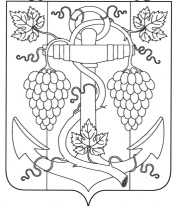 АДМИНИСТРАЦИЯ  ЗАПОРОЖСКОГО СЕЛЬСКОГО ПОСЕЛЕНИЯТЕМРЮКСКОГО РАЙОНАПОСТАНОВЛЕНИЕот      29.07.2021                                                                     №  104                      ст-ца Запорожская                                                                                 